РЕШЕНИЕПОМШУÖМот 19 февраля 2021 г. № 4/2021 – 62Руководствуясь статьями 19, 30, главой 9 Жилищного кодекса Российской Федерации, статьей 215 Гражданского кодекса Российской Федерации, статьей 33 Устава муниципального образования городского округа «Сыктывкар»,Совет муниципального образования городского округа «Сыктывкар»РЕШИЛ:1. Внести в решение Совета муниципального образования городского округа «Сыктывкар» от 16.03.2006 № 24/03-361 «Об утверждении Положения о формировании и использовании муниципального специализированного жилищного фонда на территории муниципального образования городского округа «Сыктывкар»» следующие изменения:в приложении к решению:1.1. В части 2 статьи 3(2):1.1.1. в пункте 16 знак «.» заменить знаком «;»;1.1.2. дополнить пунктами 17 и 18 следующего содержания:«17) педагогические работники, осуществляющие образовательную деятельность на территории МО ГО Сыктывкар, не имеющие жилого помещения на территории МО ГО «Сыктывкар»;18) социальные работники, осуществляющие деятельность по предоставлению социальных услуг на территории МО ГО Сыктывкар, не имеющие жилого помещения на территории МО ГО «Сыктывкар».».2. Настоящее решение вступает в силу со дня его официального опубликования.Глава МО ГО «Сыктывкар» –руководитель администрации                                                              Н.С. ХозяиноваПредседатель Совета  МО ГО «Сыктывкар»                                                                              А.Ф. ДюСОВЕТМУНИЦИПАЛЬНОГО ОБРАЗОВАНИЯГОРОДСКОГО ОКРУГА «СЫКТЫВКАР»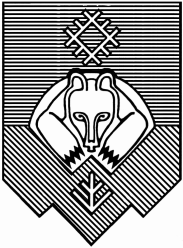 «СЫКТЫВКАР» КАР КЫТШЛÖН МУНИЦИПАЛЬНÖЙ ЮКÖНСА СÖВЕТ О внесении изменений в решение Совета муниципального образования городского округа «Сыктывкар» от 16.03.2006 № 24/03-361 «Об утверждении Положения о формировании и использовании муниципального специализированного жилищного фонда на территории муниципального образования городского округа «Сыктывкар»